Publicado en CDMX el 17/06/2019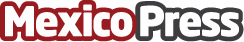 Petit Bambou, una nueva forma de experimentar el mindfulness35 socialités fueron las invitadas para conocer en exclusiva esta famosa app. La app de meditación mindfulness más importante de Europa llegó a MexicoDatos de contacto:Andrea Peña5534887118Nota de prensa publicada en: https://www.mexicopress.com.mx/petit-bambou-una-nueva-forma-de-experimentar Categorías: Sociedad Entretenimiento Medicina alternativa Dispositivos móviles Ciudad de México Bienestar http://www.mexicopress.com.mx